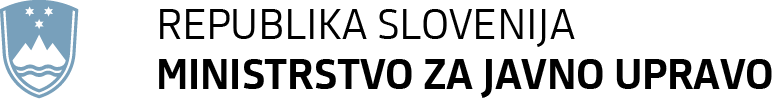        Tržaška cesta 21, 1000 Ljubljana	T: 01 478 83 30	F: 01 478 83 31	E: gp.mju@gov.si	www.mju.gov.siPRILOGA 1 Številka:Datum:Vlada Republike Slovenije je na podlagi šestega odstavka 41. člena Zakona o prostovoljstvu (Uradni list RS, št. 10/11, 16/11– popr. in 82/15) in šestega odstavka 21. člena Zakona o Vladi Republike Slovenije (Uradni list RS, št. 24/05 – uradno prečiščeno besedilo, 109/08, 38/10 – ZUKN, 8/12, 21/13, 47/13 – ZDU-1G, 65/14 in 55/17)  na …seji dne … sprejela SKLEPVlada Republike Slovenije se je seznanila s skupnim poročilom o prostovoljstvu v Republiki Sloveniji za leto 2018                                                                                                        Stojan TRAMTE                                                                                                GENERALNI SEKRETAR PREJMEJO:ministrstvavladne službePRILOGA 2SKUPNO POROČILO O PROSTOVOLJSTVU V REPUBLIKI SLOVENIJI ZA LETO 2018UVODProstovoljstvo ima v Sloveniji dolgo in bogato tradicijo. Ravno s pomočjo organiziranega in kakovostnega prostovoljstva se lahko hitro odzovemo na družbene spremembe, pomagamo posamezniku v stiski, povežemo generacije med sabo, povrnemo upanje ljudem v stiski, zapolnimo družbene vrzeli. Prednost prostovoljstva je, da ga lahko opravljajo ženske in moški, starejši ljudje, mladi in otroci ter posamezniki različnih znanj in izkušenj. S prostovoljstvom se širi vrednota solidarnosti, kar je pomembno za celotno družbo, izziv današnjega časa pa so v tem pogledu predvsem mladi.Na podlagi šestega odstavka 41. člena Zakona o prostovoljstvu (Uradni list RS, št. 10/11,16/11 – popr. in 82/15, v nadaljnjem besedilu: zakon) je Ministrstvo za javno upravo (v nadaljnjem besedilu: ministrstvo) predložilo Vladi Republike Slovenije (v nadaljnjem besedilu: Vlada) skupno poročilo o prostovoljstvu v Republiki Sloveniji za leto 2018 v seznanitev.  V skladu s prvim odstavkom 41. člena zakona prostovoljske organizacije in organizacije s prostovoljskim programom, ki so vpisane v vpisnik prostovoljskih organizacij in organizacij s prostovoljskim programom (v nadaljnjem besedilu: vpisnik), enkrat letno, na enotno predpisanem obrazcu, pripravijo poročilo o prostovoljstvu, ki vsebuje naslednje podatke za preteklo koledarsko leto:o številu prostovoljcev po spolu in starostnih skupinah,o skupnem številu opravljenih prostovoljskih ur glede na kraj opravljanja prostovoljskega dela,o skupnem številu opravljenih prostovoljskih ur ter številu opravljenih prostovoljskih ur glede na vrste prostovoljskega dela, kot jih določa prvi odstavek 23. a člena tega zakona.Poročilo o prostovoljstvu predložijo pristojni organizaciji za javnopravne evidence in storitve prek spletnega portala hkrati z letnim poročilom, ki ga te organizacije predložijo v skladu s predpisi, ki določajo vodenje poslovnih knjig in pripravo letnih poročil.Ministrstvo na podlagi zbirnih podatkov o prostovoljskem delu v Republiki Sloveniji za preteklo leto, ki jih je poslala organizacija za javnopravne evidence in storitve, pripravi skupno poročilo, ki vsebuje seznam prostovoljskih organizacij in organizacij s prostovoljskim programom, podatke o opravljenem prostovoljskem delu ter ocenjeno vrednost prispevka k družbeni blaginji. Skupno poročilo o prostovoljstvu se objavi na spletni strani ministrstva.Ministrstvo je v letošnjem letu pripravilo že deveto skupno poročilo o prostovoljstvu, iz katerega je razvidno, da vpis v vpisnik narašča, zato je pregled nad stanjem organiziranega prostovoljstva v Sloveniji vsako leto celovitejše.SISTEMSKA UREDITEV PROSTOVOLJSTVA V REPUBLIKI SLOVENIJIZ uveljavitvijo Zakona o prostovoljstvu  v letu 2011 se je področje prostovoljstva v Republiki Sloveniji prvič normativno uredilo. S tem so se v Sloveniji vzpostavili pogoji za zagotavljanje enakopravnosti, varnosti in preglednosti delovanja vseh posameznikov in organizacij, ki so vključeni v organizirano prostovoljstvo.Glavni cilj zakona je zagotavljanje pregleda nad stanjem organiziranega prostovoljstva in razmerji, ki pri organiziranju in izvajanju prostovoljstva nastajajo, določitev osnove za sistematično vrednotenje in razvoj prostovoljskega dela ter določitev vloge države pri promociji, razvoju in sistemski podpori prostovoljstva. Namen je izboljšati stanje prostovoljstva v Republiki  Sloveniji in z objavo preglednih podatkov predstaviti in priznati njegov pomen za izboljšanje kakovosti življenja posameznikov in družbenih skupin in za razvoj solidarne, humane in enakopravne družbe.Pri izvajanju zakona v praksi ter ob pripravi skupnih letnih poročil o prostovoljstvu se je pokazalo, da določene zakonske določbe niso omogočale učinkovitega izvajanja organiziranega prostovoljstva. Z namenom poenostavitve poročanja o opravljenem prostovoljskem delu, enostavnejšem vodenju evidenc ter ureditvi izvajanja prostovoljskega dela v organizacijah s prostovoljskim programom (javnih zavodih) je bila v letu 2015 sprejeta novela zakona.Zakon o prostovoljstvu in podzakonska akta, ki sta bila v letu 2011 izdana v skladu z zakonom ter v letu 2015, ko so bile sprejete spremembe in dopolnitve zakona, z njim usklajena, tj. Pravilnik o področjih prostovoljskega dela in vpisniku (Uradni list RS, št. 48/11, 60/11– popr. in 29/16 v nadaljnjem besedilu: pravilnik) in Uredba o nagradi in priznanjih za prostovoljstvo (Uradni list RS, št. 62/11 in 29/16, v nadaljnjem besedilu: uredba), so vzpostavili pravno  podlago za sistematično evidentiranje in spremljanje prostovoljstva ter vrednotenje njegovega prispevka k razvitosti družbe.V skupnem poročilu o prostovoljstvu so predstavljeni uradni podatki o organiziranem prostovoljskem delu, kar pomeni, da je zajeto tisto prostovoljsko delo, ki se skladno z zakonom opravlja v okviru prostovoljskih organizacij in organizacij s prostovoljskim programom ter ga posameznica ali posameznik izvaja redno in najmanj 24 ur letno. V poročilo ni zajeto prostovoljstvo, ki se opravlja v okviru organizacij, ki se niso vpisale v vpisnik ali pa ga posameznice ali posamezniki opravljajo manj kot 24 ur letno. Obstajajo ocene, da je v Sloveniji veliko več prostovoljskega dela, kot ga zajamejo uradne evidence. Na tem mestu ponovno poudarjamo, da je za prikaz doprinosa prostovoljskega dela k družbeni blaginji zelo pomembno, da se prostovoljske organizacije in organizacije s prostovoljskim programom vpišejo v  vpisnik. Državna nagrada in priznanja zaslužnim prostovoljcemUredba je določila podrobnejšo ureditev nagrade Republike Slovenije za prostovoljstvo (v nadaljnjem besedilu: nagrada) in priznanj Republike Slovenije za prostovoljstvo (v nadaljnjem besedilu: priznanja), podrobnejši način predlaganja kandidatov, obliko in vsebino javnega poziva iz drugega odstavka 45. člena zakona, podrobnejša merila za podelitev nagrade in priznanj, način podelitve nagrade in priznanj, način oblikovanja strokovnih komisij iz petega odstavka 44. člena zakona, njihove naloge in področja njihovega dela ter vsebino in roke za objavo poročila o delu iz drugega odstavka 45. člena zakona. Višino nagrade in priznanj je na predlog odbora sprejela Vlada s sklepom št. 09400-1/2019/4, z dne 7. 2. 2019. Višina nagrade za leto 2018 znaša 3.000,00 evrov, višina priznanja pa 1.000,00 evrov.Na naslov ministrstva je po objavi javnega poziva prispelo šestnajst predlogov. Dva predloga sta prispela prepozno in sta bila skladno z določili javnega poziva zavržena. Odbor je na prvi redni seji 17. aprila 2019 obravnaval pravočasno prispele predloge in sklenil, da se za leto 2018 podeli pet državnih priznanj na področju prostovoljstva in ena nagrada.Slavnostna podelitev državnih nagrad in priznanj na področju prostovoljstva je bila 26. junija 2019, v Veliki dvorani Predsedniške palače. Nagrado in priznanja je prejemnikom formalno podelil odbor, ki mu predseduje Primož Jamšek, predstavnik prostovoljskih organizacij, dobitnikom pa jih je izročil predsednik Republike Slovenije Borut Pahor.OCENA STANJA IN OCENJENA VREDNOST PRISPEVKA PROSTOVOLJSKEGA DELA K DRUŽBENI BLAGINJIOcena stanja glede na zbirne podatke o prostovoljskem delu v Republiki Sloveniji za leto 2018Analiza podatkov, ki so jih zagotovile prostovoljske organizacije in organizacije s prostovoljskim programom, vpisane v vpisnik – v letu 2018 je oddalo poročilo o prostovoljskem delu v skladu z Zakonom o prostovoljstvu 1.822 prostovoljskih organizacij in organizacij s prostovoljskim programom, od tega je oddalo poročilo  1.660 prostovoljskih organizacij (1499 v letu 2017, 1307 v letu 2016, 1037 v letu 2015, 744 v letu 2014, 494 v letu 2013, 414 v letu  225 v letu 2011) in  162 organizacij s prostovoljskim programom (151 v letu 2017 in 71 v letu 2016) – je pokazala, da je skupno število prostovoljcev, ki so opravljali prostovoljsko delo in so vodeni v vpisniku prostovoljskih organizacij in organizacij s prostovoljskim programom, 244.304 (291.214 v letu 2017, 307.262  v letu 2016, 96. 822 v letu 2015, 84.206 v letu 2014, 46.903 v letu 2013, 54.137 v letu 2012, 27.014 v letu 2011), opravili pa so 9.903.798 ur prostovoljskega dela (9.466.281 ur v letu 2017, 10.729.514 ur v letu 2016, 10.878.360 ur v letu 2015, 10.056.740 ur v letu 2014, 6.161.795 ur v letu 2013, 5.538.795 ur v letu 2012, 4.296.348 ur v letu 2011). V organizacijah s prostovoljskim programom je bilo v letu 2018 skupno število prostovoljcev 10.154, medtem ko je bilo v letu 2017 skupno število prostovoljcev v organizacijah s prostovoljskim programom 3.626. Iz podatkov je razvidno, da je močno naraslo število prostovoljcev v organizacijah s prostovoljskim programom (javnih zavodih). Navedeno je moč povezati z dejstvom, da so se v letu 2017 in 2018 organizacije s prostovoljskim programom skladno z Zakonom o spremembah in dopolnitvah Zakona o prostovoljstvu (Uradni list RS, št. 82/15) že lahko vpisale v vpisnik, prav tako so o opravljenem prostovoljskem delu samostojno poročale. V okviru prostovoljskih organizacij je bilo v letu 2018 opravljenih  9.707.716 ur prostovoljskega dela, medtem ko je bilo v organizacijah s prostovoljskim programom, ki so vpisane v vpisnik, opravljenih  196.082 prostovoljskih ur (184.086 ur v letu 2017). Iz zbirnih podatkov je tako razvidno, da je tudi število  opravljenih prostovoljskih ur v organizacijah s prostovoljskim programom naraslo.Iz analize podatkov za leto 2018 je razvidno, da je skupno število prostovoljcev, torej prostovoljcev v prostovoljskih organizacijah in organizacijah s prostovoljskim programom, upadlo, povečalo pa se je število opravljenih prostovoljskih ur. 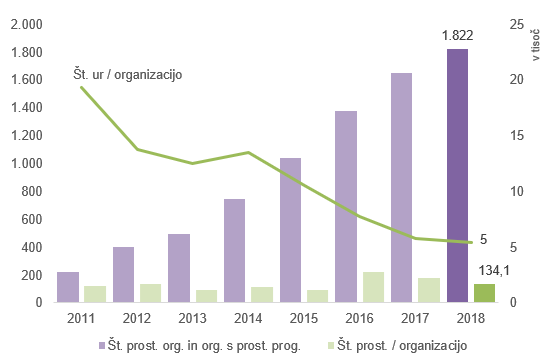 Grafikon 1: Prikaz trenda opravljenih prostovoljskih ur in števila prostovoljcev na prostovoljsko organizacijo in organizacijo s prostovoljskim programomGrafikon 1 za leto 2018 prikazuje rahel upad števila prostovoljskih ur na posamezno organizacijo ter upad števila prostovoljcev na posamezno organizacijo. Iz podrobnejše analize v nadaljevanju je razvidno, da se je število prostovoljcev v prostovoljskih organizacijah znižalo, v organizacijah s prostovoljskim programom pa zvišalo. 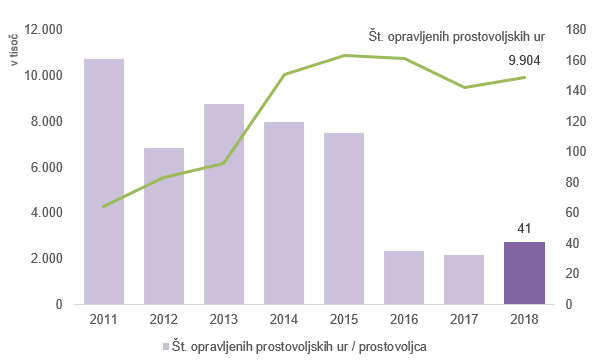 Grafikon 2: Trend števila opravljenih prostovoljskih ur in števila opravljenih prostovoljskih ur na prostovoljca v organizacijah s prostovoljskim programom in prostovoljskih organizacijah v letu 2018Grafikon 2 prikazuje, da je število prostovoljskih ur na prostovoljca v letu 2018 glede na leto 2017 naraslo, prav tako število vseh opravljenih prostovoljskih ur. 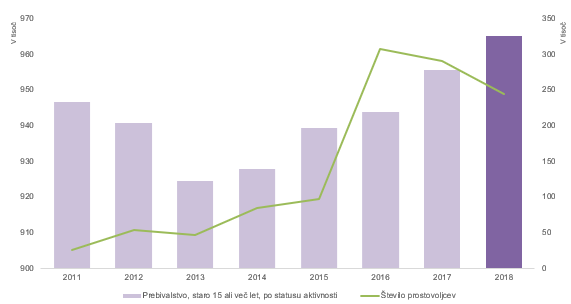 Grafikon 3: Trend števila prostovoljcev in prebivalstva, starega 15 ali več let, po statusu aktivnostiNa upad prostovoljcev v prostovoljskih organizacijah vpliva znižanje brezposelnosti. S strani prostovoljskih organizacij so bile dane povratne informacije, da znižanje brezposelnosti močno vpliva na število prostovoljcev ter na število opravljenih prostovoljskih ur.Iz Grafikona 4 izhaja, da je povprečno število prostovoljcev upadlo v prostovoljskih organizacijah ter močno naraslo v organizacijah s prostovoljskim programom. Iz grafikona 5 pa je razvidno, da je povprečno število opravljenih prostovoljskih ur na prostovoljca v organizacijah s prostovoljskim programom upadlo, v prostovoljskih organizacijah pa naraslo. Na spodnji sliki je prikaz povprečnega števila prostovoljskih ur na posameznega prostovoljca po regijah. Razvidno je, da največ prostovoljskih ur na prostovoljca opravijo v Pomurski regiji ( v letu 2017 v Podravski regiji), medtem ko je število opravljenih prostovoljskih ur na posameznega prostovoljca najnižje na Primorsko-notranjskem, enako kot v letu 2017. V letu 2016 je bilo največ prostovoljskih ur opravljenih v Posavski regiji, najmanj pa na Koroškem.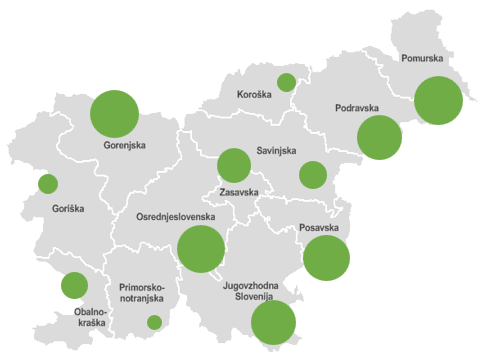 Slika 1: Prikaz povprečnega števila prostovoljskih ur na prostovoljca po regijah v letu 2018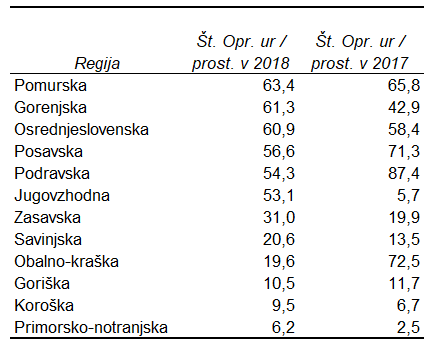 Tabela 1: Prikaz povprečnega števila prostovoljskih ur na prostovoljca po regijah v letu 2018Po zadnjih zbranih podatkih je bilo največ prostovoljskega dela opravljenega na vsebinskem delu, kjer gre v skladu z zakonom za opravljanje tiste vrste prostovoljskega dela, za izvajanje katerega so potrebna posebna znanja in veščine, ali pa gre za osnovno prostovoljsko delo posameznega programa ali projekta, tj. 1.868.711 ur vsega opravljenega prostovoljskega dela oziroma 65,26 % (v letu 2017: 6.524.717 ur oziroma 68,92 %, v letu 2016: 7.955.411 ur oziroma 74,15 %, v letu 2015: 8.344.689 ur oziroma 76,1 %, v letu 2014: 7.838.880 ur oziroma 77,95 % v letu 2013: 4.218.002 ur oziroma 68,64 %, v letu 2012: 3.468.756 ur oziroma 62,62 %, v letu 2011: 2.923.571 ur oziroma 68,04 %). Pri organizacijskem delu, kjer gre za opravljanje prostovoljskega dela vodenja projektov in programov in opravljanje mentorstva prostovoljcem, je bilo opravljenih 1.571.935 ur oziroma 18,87 % (v letu 2017: 1.698.605 oziroma 17,95 %, v letu 2016: 1.756.594 ur oziroma 16,37 %,  v letu 2015: 1.633.708 ur oziroma 15,02 %, v letu 2014: 1.808.523 ur, oziroma  17,99 %, v letu 2013: 1.591.030 ur oziroma 25,82 %, v letu 2012: 1.659.850 ur oziroma 29,96 %, v letu 2011: 1.262.291 ur oziroma 29,38 %) prostovoljskega dela, pri drugem delu, ki je v zakonu opredeljeno kot opravljanje prostovoljskega dela kot pomožnega dela ali dela za podporo prostovoljskemu programu, za opravljanje katerega ni potrebno posebno usposabljanje, pa je bilo po zbranih podatkih opravljenih 147.426 ur oziroma 15,87 % (v letu 2017: 1.242.959 ur oziroma 13,13 %, v letu 2016: 1.017.509 ur oziroma 9,48 % v letu 2015: 899.963 ur oziroma 8,27 %, v letu 2014: 409.337 ur oziroma 4,07 %, v letu 2013: 278.666 ur oziroma 4,5 %, v letu 2012: 410.189 ur oziroma 7,40 %, v letu 2011: 110.486 ur oziroma 2,57 %). Iz spodnjega grafikona je razvidno, da trend opravljenih prostovoljskih ur najbolj narašča na drugem delu, medtem ko je rahlo upadlo prostovoljsko delo na vsebinskem delu. 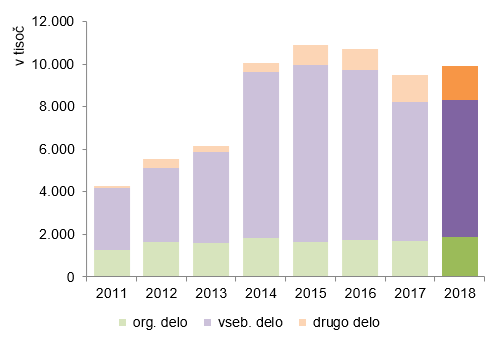 Grafikon 6: Prikaz trenda prostovoljskih ur glede na vrsto delaSpolna struktura prostovoljcev po zbranih podatkih za leto 2018 v Sloveniji je pokazala, da je prostovoljcev ženskega spola 147.426 oziroma 60,35 % (v letu 2017: 164.868 oziroma 56,61 %,  v letu 2016: 171.507 oziroma 55,82 %, v letu 2015: 63.445 oziroma 65,53 %, v letu 2014: 52.040 oziroma   61,80 %, v letu 2013: 29. 786 oziroma 63,51 %, v letu 2012: 35.311 oziroma 65 %, v letu 2011: 15.705 oziroma 58,1%) in moškega spola 96.878, kar predstavlja 39,65  % (v letu 2017: 126.346 oziroma 43,38 %, v letu 2016: 135.755 oziroma 44,18 %, v letu 2015: 33.377 oziroma 34,47 %, v letu 2014: 32.166 oziroma 38,20 %, v letu 2013: 17. 117 oziroma 36,50 %, v letu 2012: 18.826 ali 35 %). Kot je razvidno iz preteklih podatkov se je v letošnjem letu znižal delež števila prostovoljcev moškega spola.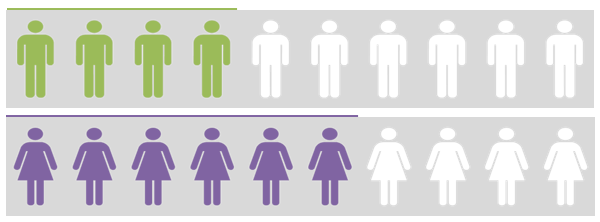 Grafikon 7: Število prostovoljcev po spolu v letu 2018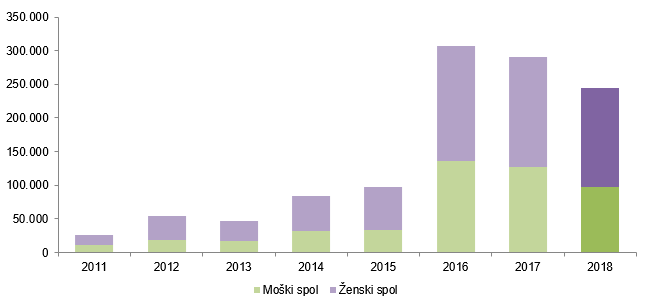                                                  Grafikon 8: Prikaz trenda števila prostovoljcev glede na spolGrafikon 8 prikazuje trend razmerja med številom prostovoljk in prostovoljcev po letih.Iz spodnjega grafikona je razvidno, da je največji delež prostovoljcev moškega spola v starostni skupini od 30 do 60 let, medtem ko je bilo v letu 2017 največji delež prostovoljcev moškega spola v starostni skupini nad 60 let. Iz grafikona nadalje izhaja, da je največ prostovoljk v starostni skupini nad 60 let, kar je enako kot v letu 2017. Podrobnejša analiza podatkov je ponovno pokazala, da je delež žensk v starostni skupini nad 60 let najvišji v društvih upokojencev, ki delujejo na področju sociale.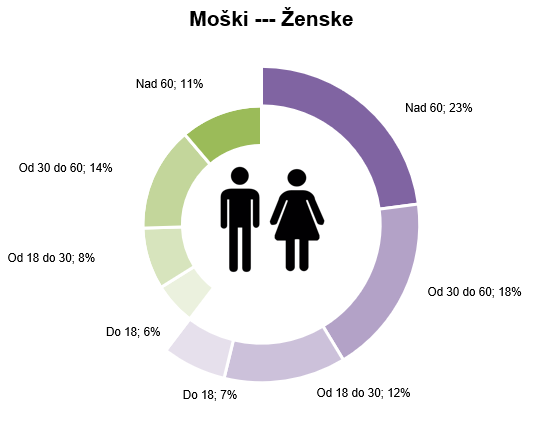 Grafikon 9: Delež števila prostovoljk in prostovoljcev po starostnih skupinah v letu 2018Iz podatkov za leto 2018 izhaja, da se je močno znižalo število prostovoljcev in prostovoljk v starostni skupini nad 60 let, v okviru katere je bilo v letu 2017 aktivnih 112.916 prostovoljcev, kar predstavlja 38,77 % vseh prostovoljcev, medtem ko je bilo število prostovoljcev v tej starostni skupini v preteklem letu 83.437 prostovoljcev oziroma 15,33 %. Iz zbirnih podatkov o opravljenem prostovoljskem delu za leto 2018 izhaja, da se je najbolj znižalo število prostovoljcev moškega spola nad 60 let, saj je bilo v letu 2017 prostovoljcev moškega spola starih nad 60 let 45.999, v letu 2018 pa le 27.420. Primerjalno gledano se je znižalo tudi število prostovoljcev moškega spola v starostni skupini od vključno 30. do 60. leta. V letu 2017 je bilo v tej starostni skupini moških prostovoljcev 43.538, v preteklem letu pa 34.818. Analiza je pokazala, da se je znižalo skupno število prostovoljk in prostovoljcev, najbolj pa je kot že navedeno upadlo število moških prostovoljcev, ki so stari nad 60 let. Znižalo se je tudi število ženskih prostovoljk v starostni skupini do 18. leta (v letu 2018: 15.984 prostovoljk, v letu 2017: 20.228 prostovoljk), medtem ko število moških prostovoljcev v tej starostni skupini ostaja skoraj nespremenjeno. Iz podatkov je razvidno, da veliko mladih prostovoljcev deluje v organizacijah s prostovoljskim programom (v javnih zavodih, predvsem osnovnih šolah). Na tem mestu ponovno poudarjamo, da je za razvoj prostovoljskega dela nujno potrebno v prostovoljstvo vključevati mlade. Pri tem se Vlada zaveda, da imajo zelo pomembno vlogo javni zavodi oziroma organizacije s prostovoljskim programom, ki mladim skozi učni proces in vzgojne metode odpirajo nove poti v življenju. Vlada se je že v sami Strategiji razvoja nevladnih organizacij in prostovoljstva do leta 2023 (Uradni list RS, št. 37/18, v nadaljnjem besedilu: strategija) zavezala, da bo ob spoštovanju načel ZProst, posebno pozornost namenila spodbujanju in krepitvi prostovoljstva v vzgoji in izobraževanju. Na spodnji sliki je prikazano razmerje števila prostovoljskih organizacij in organizacij s prostovoljskim programom po statističnih regijah v Sloveniji. Razvidno je, da je največ vpisanih prostovoljskih organizacij in organizacij s prostovoljskim programom v Osrednjeslovenski in Podravski regiji, enako kot v letu 2017.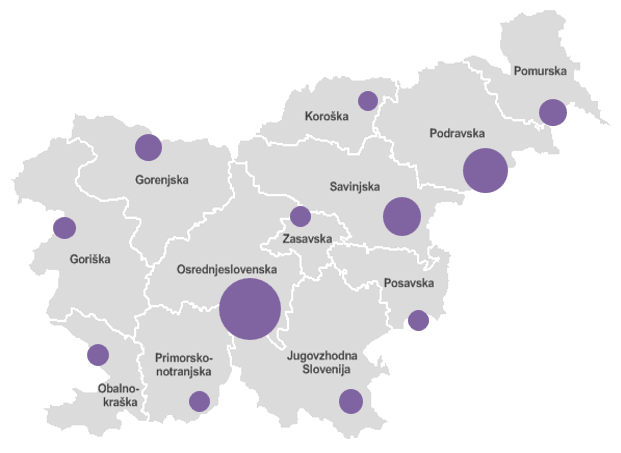 Slika 2: Prikaz števila prostovoljskih organizacij in organizacij s prostovoljskim programom, ki so vpisane v vpisnik v letu 2018, po statističnih regijah v SlovenijiIz zbranih podatkov, ki so jih predložile organizacije, vpisane v vpisnik, je razvidno, da je večina prostovoljskega dela opravljenega v Republiki Sloveniji. Iz podatkov namreč izhaja, da je bilo v Sloveniji v letu 2018 opravljenih 9.675.889 ur prostovoljskega dela, kar predstavlja 97,70 % delež vseh prostovoljskih ur (v letu 2017: 9.265.119 ur oziroma 97,87 %, v letu 2016: 10.557.432 ur oziroma 98,4 %, v letu 2015: 10.709.830 ur oziroma 98,45 %, v letu 2014: 9.900.602 ur, v letu 2013: 6.007.418, v letu 2012: 5.390.723 ur, v letu 2011: 4.215.408), v državah EU je bilo opravljenih 187.601 ur prostovoljskega dela, kar predstavlja 1,89 % (v letu 2017: 158.100 ur oziroma 1,67 %, v letu 2016: 148.785 oziroma 1,4 %, v letu 2015: 133.115 ur, v letu 2014: 131.503 ur, v letu 2013: 127.804, v letu 2012: 16.881 ur, v letu 2011: 23.328 ur) ter v tretjih državah 40.308 ur prostovoljskega dela (v letu 2017: 43.062 ur oziroma 0,45 %,  v letu 2016: 23.297  ur oziroma 0,2 %, v letu 2015: 35.415 ur, v letu 2014: 24.635 ur, v letu 2013: 26.573, v letu 2012: 131.191 ur, v letu 2011: 57.613 ur), kar pomeni 0,41 % vseh opravljenih prostovoljskih ur. 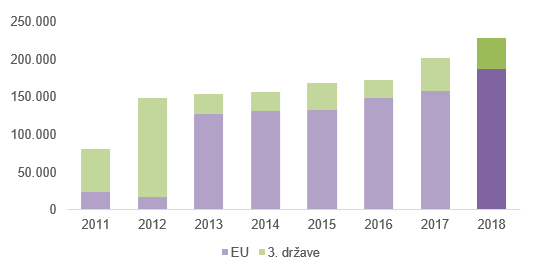 Grafikon 10: Število opravljenih prostovoljskih ur v EU in tretjih državahIz grafikona 10 je razvidno, da se je v letu 2018 povečalo število opravljenih prostovoljskih ur v drugih državah članicah EU.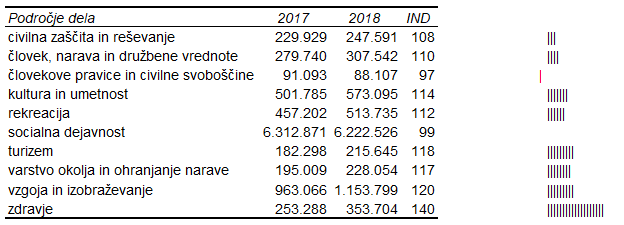 Tabela 2: Primerjalni pregled opravljenih prostovoljskih ur po področjihPodatki kažejo, da je indeks rasti opravljenih prostovoljskih ur najvišji na področju zdravja, medtem ko je bil v letu 2017 indeks rasti najvišji na področju civilne zaščite in reševanja. 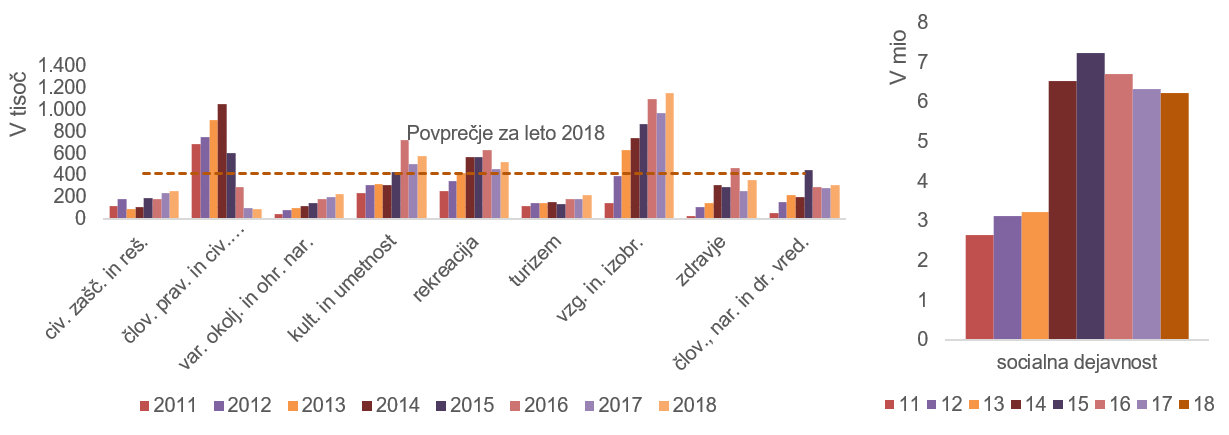 Grafikon 11: Število opravljenih prostovoljskih ur po posameznih področjihIz poročil za leto 2018 ponovno izhaja, da je največ prostovoljskih ur opravljenih na področju socialne dejavnosti. Na tem področju je bilo v letu 2018 opravljenih 6.222.526 prostovoljskih ur oziroma kar 62,83 % vseh prostovoljskih ur v letu 2018 (v letu 2017: 6.312.871 oziroma 66,68 %, v letu 2016: 6.709.902 ur). Med področji, ki so določena s pravilnikom, je bilo v letu 2018 veliko prostovoljskih ur opravljenih tudi na področju vzgoje in izobraževanja (1.153.799 ur, tj. 11,65 %), na področju kulture in umetnosti (573.095 ure, tj. 5,79 %) ter na področju rekreacije (513.735 ure, tj. 5,19 %). Primerjalno gledano se je največ povečalo število opravljenih prostovoljskih ur na področju zdravja. V letu 2018 je bilo na področju zdravja opravljenih 353.704 prostovoljskih ur, v letu 2017 pa 253.288 ur.Ker se podatki nanašajo le na prostovoljske organizacije in organizacije s prostovoljskim programom, ki so vpisane v vpisnik, zbir podatkov ne kaže realne slike dejansko opravljenih prostovoljskih ur po posameznih področjih. Na tem mestu ponovno poudarjamo velik pomen vpisa prostovoljskih organizacij in organizacij s prostovoljskim programom v vpisnik, saj s tem pripomorejo k preglednosti delovanja in vidnosti prispevka prostovoljskega dela v Sloveniji.3.1.2 Ocenjena vrednost prispevka prostovoljskega dela k družbeni blaginjiGlede na ocenjene vrednosti opravljenih prostovoljskih ur, ki so določene v pravilniku, in sicer za eno uro organizacijskega dela trinajst evrov, vsebinskega dela deset evrov in za opravljeno drugo prostovoljsko delo šest evrov, je bilo v letu 2018 po poročanju prostovoljskih organizacij in organizacij s prostovoljskim programom, ki so vpisane v vpisnik, opravljenih:1.868.711 ur organizacijskega dela v skupni višini 24.293.243,00 evrov,6.463.152 ur vsebinskega dela v skupni višini 64.631.520,00 evrov ter1.571.935 ur drugega dela v skupni višini 9.431.610,00 evrov. 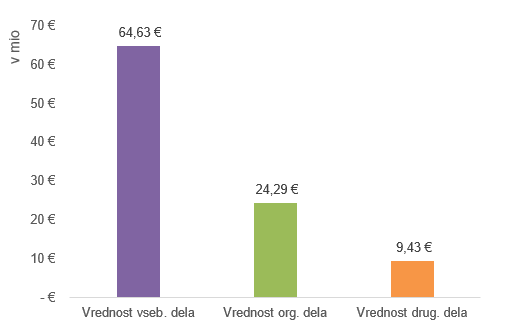 Grafikon 12: Vrednost prostovoljskega dela po vrsti delaSkupaj je bilo v letu 2018 opravljenega organiziranega prostovoljskega dela v vrednosti 98.356.373 evrov, kar nedvomno kaže na velik prispevek prostovoljskega dela k splošni družbeni blaginji v Republiki Sloveniji.SKLEPNE UGOTOVITVEIz podatkov za preteklo leto izhaja, da se je povečal vpis prostovoljskih organizacij in organizacij s prostovoljskim programom v vpisnik, medtem ko je število prostovoljcev v prostovoljskih organizacijah upadlo, naraslo pa je skupno število opravljenih prostovoljskih ur. Močno se je povečalo število prostovoljcev v organizacijah s prostovoljskim programom (javnih zavodih). Kot že navedeno so se v letu 2017 in 2018 organizacije s prostovoljskim programom skladno z ZProst že lahko vpisale v vpisnik, prav tako so o opravljenem prostovoljskem delu samostojno poročale. Vsled temu se je povečalo tako število prostovoljcev kot število opravljenih prostovoljskih ur v javnih zavodih, podrobnejša analiza pa je pokazala, da se je znižalo povprečno število opravljenih prostovoljskih ur na posameznega prostovoljca v javnih zavodih.V letu 2018 je bil sprejet Zakon o nevladnih organizacijah (Uradni list RS, št. 21/18, v nadaljnjem besedilu: ZNOrg), ki ustanavlja proračunski sklad za razvoj nevladnih organizacij. Sklad za razvoj nevladnih organizacij, katerega glavni viri so sredstva dohodnine, ki jih davčni zavezanci niso namenili za financiranje splošnokoristnih namenov, za financiranje političnih strank ali reprezentativnih sindikatov, predstavlja temelj za financiranje ukrepov, ki jih naslavlja sprejeta strategija. Ob tem poudarjamo, da je eden izmed temeljnih strateških ciljev strategije kakovostno in trajnostno naravnano prostovoljstvo, ki je široko prepoznano kot vrednota in pomembno prispeva k družbeni blaginji.S strani prostovoljskih organizacij je vsako leto dana povratna informacija, da je za kakovostno opravljanje prostovoljskega dela premalo mentorjev in koordinatorjev prostovoljcev. Strategija ima v svojem programu ukrepov predviden tudi ukrep spodbujanja mentorstva prostovoljcev na vseh področjih. Ministrstvo je tako že v letu 2017 pripravilo Javni razpis za sofinanciranje projektov razvoja in profesionalizacije nevladnih organizacij in prostovoljstva, katerega namen je subvencioniranje sto trajnostno naravnanih delovnih mest za razvoj in profesionalizacijo v nevladnih organizacijah, od tega dvajset trajnostno naravnanih delovnih mest za mentorje in koordinatorje prostovoljstva v prostovoljskih organizacijah. Tudi v letošnjem letu je ministrstvo pripravilo javni razpis, ki bo ponovno omogočil dvajset trajnostno naravnanih delovnih mest za mentorje in koordinatorje prostovoljstva. Z uresničevanjem ciljev strategije, zbiranjem in obdelovanjem podatkov o prostovoljstvu z namenom zagotovitve dejanskega pregleda nad stanjem področja prostovoljstva v Sloveniji in prikaza prispevka prostovoljskega dela k družbeni blaginji, z nadaljevanjem promocije vpisa prostovoljskih organizacij in organizacij s prostovoljskim programom v vpisnik, si bo Vlada še naprej prizadevala, da bo prostovoljstvo v Sloveniji organizirano, kakovostno, prepoznano in cenjeno. INFOGRAFIKA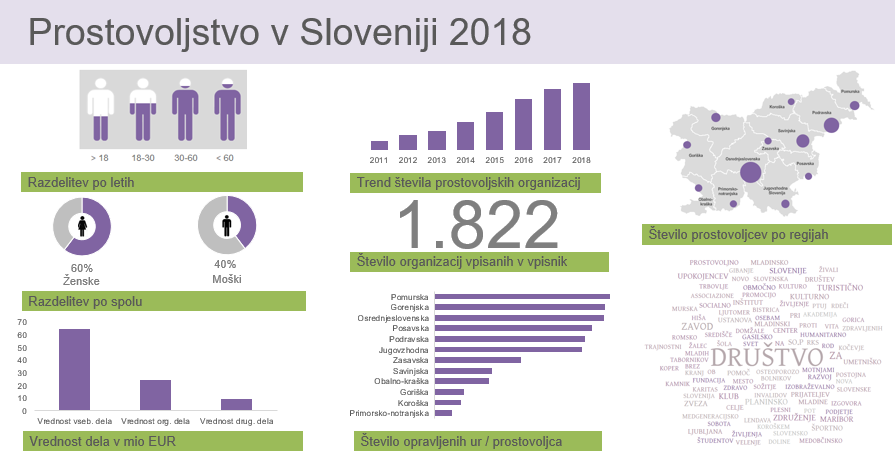 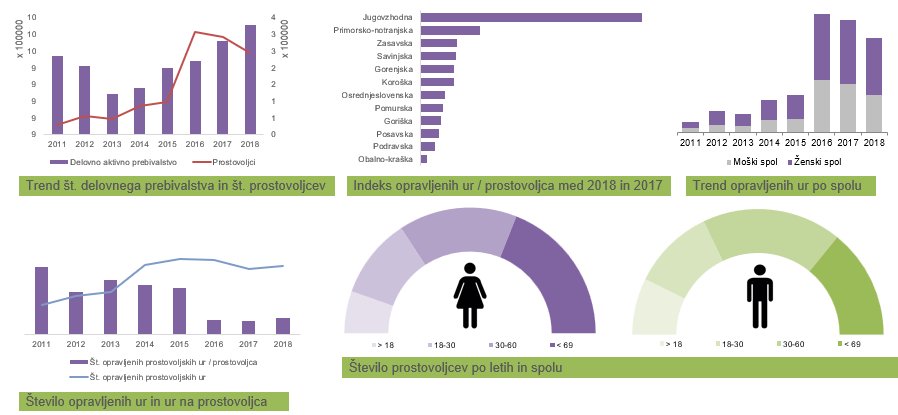 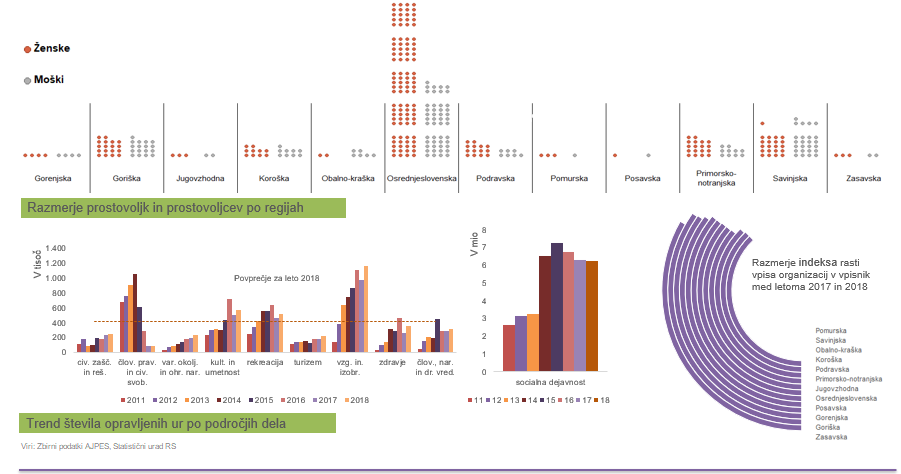 MREŽNI DIAGRAM ŠTEVILA PROSTOVOLJCEV PO REGIJI IN KRAJIH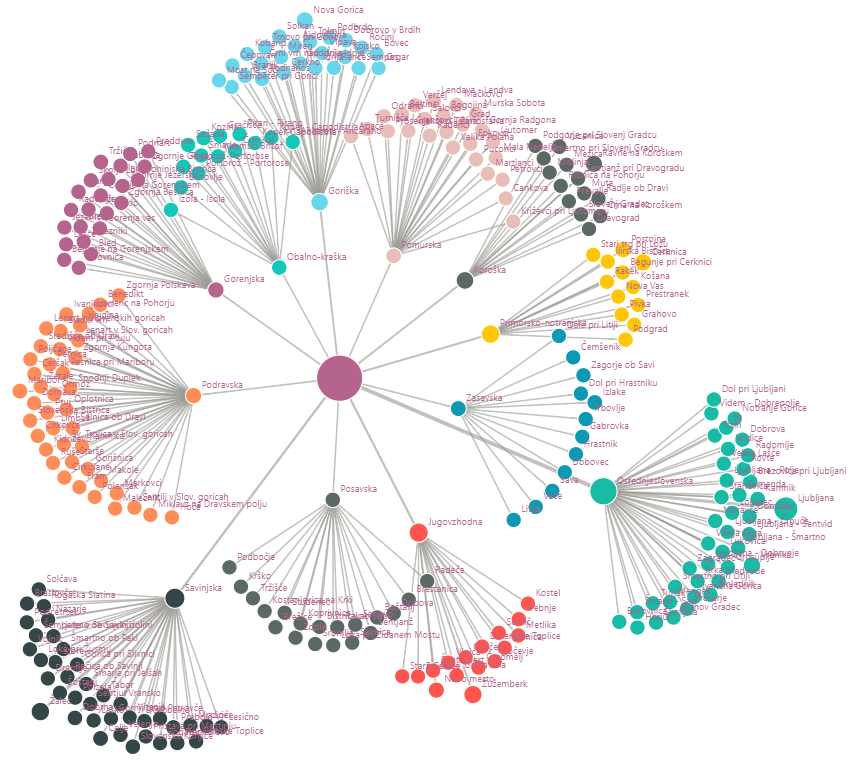 SEZNAM PROSTOVOLJSKIH ORGANIZACIJ, KI SO BILE V LETU 2018 VPISANE V VPISNIK SEZNAM ORGANIZACIJ S PROSTOVOLJSKIM PROGRAMOM, KI SO BILE V LETU 2018 VPISANE V VPISNIK Številka: 093-13/2019/2Številka: 093-13/2019/2Ljubljana, 5. 7. 2019Ljubljana, 5. 7. 2019EVA: /EVA: /GENERALNI SEKRETARIAT VLADE REPUBLIKE SLOVENIJEgp.gs@gov.siGENERALNI SEKRETARIAT VLADE REPUBLIKE SLOVENIJEgp.gs@gov.siZADEVA: Skupno poročilo o prostovoljstvu za leto 2018 – predlog za obravnavoZADEVA: Skupno poročilo o prostovoljstvu za leto 2018 – predlog za obravnavoZADEVA: Skupno poročilo o prostovoljstvu za leto 2018 – predlog za obravnavoZADEVA: Skupno poročilo o prostovoljstvu za leto 2018 – predlog za obravnavo1. Predlog sklepov vlade:1. Predlog sklepov vlade:1. Predlog sklepov vlade:1. Predlog sklepov vlade:Vlada Republike Slovenije je na podlagi šestega odstavka 41. člena Zakona o prostovoljstvu (Uradni list RS, št. 10/11, 16/11 – popr. in 82/15) in šestega odstavka 21. člena Zakona o Vladi Republike Slovenije (Uradni list RS, št. 24/05 – uradno prečiščeno besedilo, 109/08, 38/10 – ZUKN, 8/12, 21/13, 47/13 – ZDU-1G in 65/14) na … seji dne … sprejela naslednji sklep:Vlada Republike Slovenije se je seznanila s skupnim poročilom o prostovoljstvu v Republiki Sloveniji za leto 2018                                                                                                       Stojan TRAMTE                                                                                                GENERALNI SEKRETARPriloge:predlog sklepa Vlade RS,predlog poročila,seznam prostovoljskih organizacij,seznam organizacij s prostovoljskim programom,obrazložitev.Sklep prejmejo:vsa ministrstva in vladne službe.Vlada Republike Slovenije je na podlagi šestega odstavka 41. člena Zakona o prostovoljstvu (Uradni list RS, št. 10/11, 16/11 – popr. in 82/15) in šestega odstavka 21. člena Zakona o Vladi Republike Slovenije (Uradni list RS, št. 24/05 – uradno prečiščeno besedilo, 109/08, 38/10 – ZUKN, 8/12, 21/13, 47/13 – ZDU-1G in 65/14) na … seji dne … sprejela naslednji sklep:Vlada Republike Slovenije se je seznanila s skupnim poročilom o prostovoljstvu v Republiki Sloveniji za leto 2018                                                                                                       Stojan TRAMTE                                                                                                GENERALNI SEKRETARPriloge:predlog sklepa Vlade RS,predlog poročila,seznam prostovoljskih organizacij,seznam organizacij s prostovoljskim programom,obrazložitev.Sklep prejmejo:vsa ministrstva in vladne službe.Vlada Republike Slovenije je na podlagi šestega odstavka 41. člena Zakona o prostovoljstvu (Uradni list RS, št. 10/11, 16/11 – popr. in 82/15) in šestega odstavka 21. člena Zakona o Vladi Republike Slovenije (Uradni list RS, št. 24/05 – uradno prečiščeno besedilo, 109/08, 38/10 – ZUKN, 8/12, 21/13, 47/13 – ZDU-1G in 65/14) na … seji dne … sprejela naslednji sklep:Vlada Republike Slovenije se je seznanila s skupnim poročilom o prostovoljstvu v Republiki Sloveniji za leto 2018                                                                                                       Stojan TRAMTE                                                                                                GENERALNI SEKRETARPriloge:predlog sklepa Vlade RS,predlog poročila,seznam prostovoljskih organizacij,seznam organizacij s prostovoljskim programom,obrazložitev.Sklep prejmejo:vsa ministrstva in vladne službe.Vlada Republike Slovenije je na podlagi šestega odstavka 41. člena Zakona o prostovoljstvu (Uradni list RS, št. 10/11, 16/11 – popr. in 82/15) in šestega odstavka 21. člena Zakona o Vladi Republike Slovenije (Uradni list RS, št. 24/05 – uradno prečiščeno besedilo, 109/08, 38/10 – ZUKN, 8/12, 21/13, 47/13 – ZDU-1G in 65/14) na … seji dne … sprejela naslednji sklep:Vlada Republike Slovenije se je seznanila s skupnim poročilom o prostovoljstvu v Republiki Sloveniji za leto 2018                                                                                                       Stojan TRAMTE                                                                                                GENERALNI SEKRETARPriloge:predlog sklepa Vlade RS,predlog poročila,seznam prostovoljskih organizacij,seznam organizacij s prostovoljskim programom,obrazložitev.Sklep prejmejo:vsa ministrstva in vladne službe.2. Predlog za obravnavo predloga zakona po nujnem ali skrajšanem postopku v državnem zboru z obrazložitvijo razlogov:2. Predlog za obravnavo predloga zakona po nujnem ali skrajšanem postopku v državnem zboru z obrazložitvijo razlogov:2. Predlog za obravnavo predloga zakona po nujnem ali skrajšanem postopku v državnem zboru z obrazložitvijo razlogov:2. Predlog za obravnavo predloga zakona po nujnem ali skrajšanem postopku v državnem zboru z obrazložitvijo razlogov:////3.a Osebe, odgovorne za strokovno pripravo in usklajenost gradiva:3.a Osebe, odgovorne za strokovno pripravo in usklajenost gradiva:3.a Osebe, odgovorne za strokovno pripravo in usklajenost gradiva:3.a Osebe, odgovorne za strokovno pripravo in usklajenost gradiva:- Rudi Medved, minister- Mojca Ramšak Pešec, državna sekretarka- Erika Lenčič Stojanovič, vodja Službe za nevladne organizacije- Špela Turk, sekretarka- Rudi Medved, minister- Mojca Ramšak Pešec, državna sekretarka- Erika Lenčič Stojanovič, vodja Službe za nevladne organizacije- Špela Turk, sekretarka- Rudi Medved, minister- Mojca Ramšak Pešec, državna sekretarka- Erika Lenčič Stojanovič, vodja Službe za nevladne organizacije- Špela Turk, sekretarka- Rudi Medved, minister- Mojca Ramšak Pešec, državna sekretarka- Erika Lenčič Stojanovič, vodja Službe za nevladne organizacije- Špela Turk, sekretarka3.b Zunanji strokovnjaki, ki so sodelovali pri pripravi dela ali celotnega gradiva:3.b Zunanji strokovnjaki, ki so sodelovali pri pripravi dela ali celotnega gradiva:3.b Zunanji strokovnjaki, ki so sodelovali pri pripravi dela ali celotnega gradiva:3.b Zunanji strokovnjaki, ki so sodelovali pri pripravi dela ali celotnega gradiva:////4. Predstavniki vlade, ki bodo sodelovali pri delu državnega zbora:4. Predstavniki vlade, ki bodo sodelovali pri delu državnega zbora:4. Predstavniki vlade, ki bodo sodelovali pri delu državnega zbora:4. Predstavniki vlade, ki bodo sodelovali pri delu državnega zbora:////5. Kratek povzetek gradiva:5. Kratek povzetek gradiva:5. Kratek povzetek gradiva:5. Kratek povzetek gradiva:Zakon o prostovoljstvu (Uradni list RS, št. 10/11, 16/11– popr. in 82/15) v šestem odstavku 41. člena določa, da mora ministrstvo, pristojno za javno upravo, na podlagi zbira podatkov, ki ga pripravi pristojna agencija za javnopravne evidence in storitve, pripraviti skupno poročilo o prostovoljstvu v Republiki Sloveniji za preteklo koledarsko leto in ga predložiti Vladi Republike Slovenije v seznanitev.Zakon o prostovoljstvu (Uradni list RS, št. 10/11, 16/11– popr. in 82/15) v šestem odstavku 41. člena določa, da mora ministrstvo, pristojno za javno upravo, na podlagi zbira podatkov, ki ga pripravi pristojna agencija za javnopravne evidence in storitve, pripraviti skupno poročilo o prostovoljstvu v Republiki Sloveniji za preteklo koledarsko leto in ga predložiti Vladi Republike Slovenije v seznanitev.Zakon o prostovoljstvu (Uradni list RS, št. 10/11, 16/11– popr. in 82/15) v šestem odstavku 41. člena določa, da mora ministrstvo, pristojno za javno upravo, na podlagi zbira podatkov, ki ga pripravi pristojna agencija za javnopravne evidence in storitve, pripraviti skupno poročilo o prostovoljstvu v Republiki Sloveniji za preteklo koledarsko leto in ga predložiti Vladi Republike Slovenije v seznanitev.Zakon o prostovoljstvu (Uradni list RS, št. 10/11, 16/11– popr. in 82/15) v šestem odstavku 41. člena določa, da mora ministrstvo, pristojno za javno upravo, na podlagi zbira podatkov, ki ga pripravi pristojna agencija za javnopravne evidence in storitve, pripraviti skupno poročilo o prostovoljstvu v Republiki Sloveniji za preteklo koledarsko leto in ga predložiti Vladi Republike Slovenije v seznanitev.6. Presoja posledic za:6. Presoja posledic za:6. Presoja posledic za:6. Presoja posledic za:a)javnofinančna sredstva nad 40.000 EUR v tekočem in naslednjih treh letihjavnofinančna sredstva nad 40.000 EUR v tekočem in naslednjih treh letihNEb)usklajenost slovenskega pravnega reda s pravnim redom Evropske unijeusklajenost slovenskega pravnega reda s pravnim redom Evropske unijeNEc)administrativne poslediceadministrativne poslediceNEč)gospodarstvo, zlasti mala in srednja podjetja ter konkurenčnost podjetijgospodarstvo, zlasti mala in srednja podjetja ter konkurenčnost podjetijNEd)okolje, vključno s prostorskimi in varstvenimi vidikiokolje, vključno s prostorskimi in varstvenimi vidikiNEe)socialno področjesocialno področjeNEf)dokumente razvojnega načrtovanja:nacionalne dokumente razvojnega načrtovanjarazvojne politike na ravni programov po strukturi razvojne klasifikacije programskega proračunarazvojne dokumente Evropske unije in mednarodnih organizacijdokumente razvojnega načrtovanja:nacionalne dokumente razvojnega načrtovanjarazvojne politike na ravni programov po strukturi razvojne klasifikacije programskega proračunarazvojne dokumente Evropske unije in mednarodnih organizacijNE7.a Predstavitev ocene finančnih posledic nad 40.000 EUR:Gradivo nima finančnih posledic.7.a Predstavitev ocene finančnih posledic nad 40.000 EUR:Gradivo nima finančnih posledic.7.a Predstavitev ocene finančnih posledic nad 40.000 EUR:Gradivo nima finančnih posledic.7.a Predstavitev ocene finančnih posledic nad 40.000 EUR:Gradivo nima finančnih posledic.I. Ocena finančnih posledic, ki niso načrtovane v sprejetem proračunuI. Ocena finančnih posledic, ki niso načrtovane v sprejetem proračunuI. Ocena finančnih posledic, ki niso načrtovane v sprejetem proračunuI. Ocena finančnih posledic, ki niso načrtovane v sprejetem proračunuI. Ocena finančnih posledic, ki niso načrtovane v sprejetem proračunuI. Ocena finančnih posledic, ki niso načrtovane v sprejetem proračunuI. Ocena finančnih posledic, ki niso načrtovane v sprejetem proračunuI. Ocena finančnih posledic, ki niso načrtovane v sprejetem proračunuI. Ocena finančnih posledic, ki niso načrtovane v sprejetem proračunuTekoče leto (t)Tekoče leto (t)t + 1t + 2t + 2t + 2t + 3Predvideno povečanje (+) ali zmanjšanje (–) prihodkov državnega proračuna Predvideno povečanje (+) ali zmanjšanje (–) prihodkov državnega proračuna Predvideno povečanje (+) ali zmanjšanje (–) prihodkov občinskih proračunov Predvideno povečanje (+) ali zmanjšanje (–) prihodkov občinskih proračunov Predvideno povečanje (+) ali zmanjšanje (–) odhodkov državnega proračuna Predvideno povečanje (+) ali zmanjšanje (–) odhodkov državnega proračuna Predvideno povečanje (+) ali zmanjšanje (–) odhodkov občinskih proračunovPredvideno povečanje (+) ali zmanjšanje (–) odhodkov občinskih proračunovPredvideno povečanje (+) ali zmanjšanje (–) obveznosti za druga javnofinančna sredstvaPredvideno povečanje (+) ali zmanjšanje (–) obveznosti za druga javnofinančna sredstvaII. Finančne posledice za državni proračunII. Finančne posledice za državni proračunII. Finančne posledice za državni proračunII. Finančne posledice za državni proračunII. Finančne posledice za državni proračunII. Finančne posledice za državni proračunII. Finančne posledice za državni proračunII. Finančne posledice za državni proračunII. Finančne posledice za državni proračunII.a Pravice porabe za izvedbo predlaganih rešitev so zagotovljene:II.a Pravice porabe za izvedbo predlaganih rešitev so zagotovljene:II.a Pravice porabe za izvedbo predlaganih rešitev so zagotovljene:II.a Pravice porabe za izvedbo predlaganih rešitev so zagotovljene:II.a Pravice porabe za izvedbo predlaganih rešitev so zagotovljene:II.a Pravice porabe za izvedbo predlaganih rešitev so zagotovljene:II.a Pravice porabe za izvedbo predlaganih rešitev so zagotovljene:II.a Pravice porabe za izvedbo predlaganih rešitev so zagotovljene:II.a Pravice porabe za izvedbo predlaganih rešitev so zagotovljene:Ime proračunskega uporabnika Šifra in naziv ukrepa, projektaŠifra in naziv ukrepa, projektaŠifra in naziv proračunske postavkeŠifra in naziv proračunske postavkeZnesek za tekoče leto (t)Znesek za tekoče leto (t)Znesek za tekoče leto (t)Znesek za t + 1SKUPAJSKUPAJSKUPAJSKUPAJSKUPAJII.b Manjkajoče pravice porabe bodo zagotovljene s prerazporeditvijo:II.b Manjkajoče pravice porabe bodo zagotovljene s prerazporeditvijo:II.b Manjkajoče pravice porabe bodo zagotovljene s prerazporeditvijo:II.b Manjkajoče pravice porabe bodo zagotovljene s prerazporeditvijo:II.b Manjkajoče pravice porabe bodo zagotovljene s prerazporeditvijo:II.b Manjkajoče pravice porabe bodo zagotovljene s prerazporeditvijo:II.b Manjkajoče pravice porabe bodo zagotovljene s prerazporeditvijo:II.b Manjkajoče pravice porabe bodo zagotovljene s prerazporeditvijo:II.b Manjkajoče pravice porabe bodo zagotovljene s prerazporeditvijo:Ime proračunskega uporabnika Šifra in naziv ukrepa, projektaŠifra in naziv ukrepa, projektaŠifra in naziv proračunske postavke Šifra in naziv proračunske postavke Znesek za tekoče leto (t)Znesek za tekoče leto (t)Znesek za tekoče leto (t)Znesek za t + 1 SKUPAJSKUPAJSKUPAJSKUPAJSKUPAJII.c Načrtovana nadomestitev zmanjšanih prihodkov in povečanih odhodkov proračuna:II.c Načrtovana nadomestitev zmanjšanih prihodkov in povečanih odhodkov proračuna:II.c Načrtovana nadomestitev zmanjšanih prihodkov in povečanih odhodkov proračuna:II.c Načrtovana nadomestitev zmanjšanih prihodkov in povečanih odhodkov proračuna:II.c Načrtovana nadomestitev zmanjšanih prihodkov in povečanih odhodkov proračuna:II.c Načrtovana nadomestitev zmanjšanih prihodkov in povečanih odhodkov proračuna:II.c Načrtovana nadomestitev zmanjšanih prihodkov in povečanih odhodkov proračuna:II.c Načrtovana nadomestitev zmanjšanih prihodkov in povečanih odhodkov proračuna:II.c Načrtovana nadomestitev zmanjšanih prihodkov in povečanih odhodkov proračuna:Novi prihodkiNovi prihodkiNovi prihodkiZnesek za tekoče leto (t)Znesek za tekoče leto (t)Znesek za tekoče leto (t)Znesek za t + 1Znesek za t + 1Znesek za t + 1SKUPAJSKUPAJSKUPAJOBRAZLOŽITEV:Ocena finančnih posledic, ki niso načrtovane v sprejetem proračunuFinančne posledice za državni proračunII.a Pravice porabe za izvedbo predlaganih rešitev so zagotovljene:II.b Manjkajoče pravice porabe bodo zagotovljene s prerazporeditvijo:II.c Načrtovana nadomestitev zmanjšanih prihodkov in povečanih odhodkov proračuna:OBRAZLOŽITEV:Ocena finančnih posledic, ki niso načrtovane v sprejetem proračunuFinančne posledice za državni proračunII.a Pravice porabe za izvedbo predlaganih rešitev so zagotovljene:II.b Manjkajoče pravice porabe bodo zagotovljene s prerazporeditvijo:II.c Načrtovana nadomestitev zmanjšanih prihodkov in povečanih odhodkov proračuna:OBRAZLOŽITEV:Ocena finančnih posledic, ki niso načrtovane v sprejetem proračunuFinančne posledice za državni proračunII.a Pravice porabe za izvedbo predlaganih rešitev so zagotovljene:II.b Manjkajoče pravice porabe bodo zagotovljene s prerazporeditvijo:II.c Načrtovana nadomestitev zmanjšanih prihodkov in povečanih odhodkov proračuna:OBRAZLOŽITEV:Ocena finančnih posledic, ki niso načrtovane v sprejetem proračunuFinančne posledice za državni proračunII.a Pravice porabe za izvedbo predlaganih rešitev so zagotovljene:II.b Manjkajoče pravice porabe bodo zagotovljene s prerazporeditvijo:II.c Načrtovana nadomestitev zmanjšanih prihodkov in povečanih odhodkov proračuna:OBRAZLOŽITEV:Ocena finančnih posledic, ki niso načrtovane v sprejetem proračunuFinančne posledice za državni proračunII.a Pravice porabe za izvedbo predlaganih rešitev so zagotovljene:II.b Manjkajoče pravice porabe bodo zagotovljene s prerazporeditvijo:II.c Načrtovana nadomestitev zmanjšanih prihodkov in povečanih odhodkov proračuna:OBRAZLOŽITEV:Ocena finančnih posledic, ki niso načrtovane v sprejetem proračunuFinančne posledice za državni proračunII.a Pravice porabe za izvedbo predlaganih rešitev so zagotovljene:II.b Manjkajoče pravice porabe bodo zagotovljene s prerazporeditvijo:II.c Načrtovana nadomestitev zmanjšanih prihodkov in povečanih odhodkov proračuna:OBRAZLOŽITEV:Ocena finančnih posledic, ki niso načrtovane v sprejetem proračunuFinančne posledice za državni proračunII.a Pravice porabe za izvedbo predlaganih rešitev so zagotovljene:II.b Manjkajoče pravice porabe bodo zagotovljene s prerazporeditvijo:II.c Načrtovana nadomestitev zmanjšanih prihodkov in povečanih odhodkov proračuna:OBRAZLOŽITEV:Ocena finančnih posledic, ki niso načrtovane v sprejetem proračunuFinančne posledice za državni proračunII.a Pravice porabe za izvedbo predlaganih rešitev so zagotovljene:II.b Manjkajoče pravice porabe bodo zagotovljene s prerazporeditvijo:II.c Načrtovana nadomestitev zmanjšanih prihodkov in povečanih odhodkov proračuna:OBRAZLOŽITEV:Ocena finančnih posledic, ki niso načrtovane v sprejetem proračunuFinančne posledice za državni proračunII.a Pravice porabe za izvedbo predlaganih rešitev so zagotovljene:II.b Manjkajoče pravice porabe bodo zagotovljene s prerazporeditvijo:II.c Načrtovana nadomestitev zmanjšanih prihodkov in povečanih odhodkov proračuna:7.b Predstavitev ocene finančnih posledic pod 40.000 EUR:(Samo če izberete NE pod točko 6.a.)Kratka obrazložitev7.b Predstavitev ocene finančnih posledic pod 40.000 EUR:(Samo če izberete NE pod točko 6.a.)Kratka obrazložitev7.b Predstavitev ocene finančnih posledic pod 40.000 EUR:(Samo če izberete NE pod točko 6.a.)Kratka obrazložitev7.b Predstavitev ocene finančnih posledic pod 40.000 EUR:(Samo če izberete NE pod točko 6.a.)Kratka obrazložitev7.b Predstavitev ocene finančnih posledic pod 40.000 EUR:(Samo če izberete NE pod točko 6.a.)Kratka obrazložitev7.b Predstavitev ocene finančnih posledic pod 40.000 EUR:(Samo če izberete NE pod točko 6.a.)Kratka obrazložitev7.b Predstavitev ocene finančnih posledic pod 40.000 EUR:(Samo če izberete NE pod točko 6.a.)Kratka obrazložitev7.b Predstavitev ocene finančnih posledic pod 40.000 EUR:(Samo če izberete NE pod točko 6.a.)Kratka obrazložitev7.b Predstavitev ocene finančnih posledic pod 40.000 EUR:(Samo če izberete NE pod točko 6.a.)Kratka obrazložitev8. Predstavitev sodelovanja z združenji občin:8. Predstavitev sodelovanja z združenji občin:8. Predstavitev sodelovanja z združenji občin:8. Predstavitev sodelovanja z združenji občin:8. Predstavitev sodelovanja z združenji občin:8. Predstavitev sodelovanja z združenji občin:8. Predstavitev sodelovanja z združenji občin:8. Predstavitev sodelovanja z združenji občin:8. Predstavitev sodelovanja z združenji občin:Vsebina predloženega gradiva (predpisa) vpliva na:pristojnosti občin,delovanje občin,financiranje občin.Vsebina predloženega gradiva (predpisa) vpliva na:pristojnosti občin,delovanje občin,financiranje občin.Vsebina predloženega gradiva (predpisa) vpliva na:pristojnosti občin,delovanje občin,financiranje občin.Vsebina predloženega gradiva (predpisa) vpliva na:pristojnosti občin,delovanje občin,financiranje občin.Vsebina predloženega gradiva (predpisa) vpliva na:pristojnosti občin,delovanje občin,financiranje občin.Vsebina predloženega gradiva (predpisa) vpliva na:pristojnosti občin,delovanje občin,financiranje občin.Vsebina predloženega gradiva (predpisa) vpliva na:pristojnosti občin,delovanje občin,financiranje občin.NENEGradivo (predpis) je bilo poslano v mnenje: Skupnosti občin Slovenije SOS: NEZdruženju občin Slovenije ZOS: NEZdruženju mestnih občin Slovenije ZMOS: NEPredlogi in pripombe združenj so bili upoštevani:v celoti,večinoma,delno,niso bili upoštevani.Bistveni predlogi in pripombe, ki niso bili upoštevani.Gradivo (predpis) je bilo poslano v mnenje: Skupnosti občin Slovenije SOS: NEZdruženju občin Slovenije ZOS: NEZdruženju mestnih občin Slovenije ZMOS: NEPredlogi in pripombe združenj so bili upoštevani:v celoti,večinoma,delno,niso bili upoštevani.Bistveni predlogi in pripombe, ki niso bili upoštevani.Gradivo (predpis) je bilo poslano v mnenje: Skupnosti občin Slovenije SOS: NEZdruženju občin Slovenije ZOS: NEZdruženju mestnih občin Slovenije ZMOS: NEPredlogi in pripombe združenj so bili upoštevani:v celoti,večinoma,delno,niso bili upoštevani.Bistveni predlogi in pripombe, ki niso bili upoštevani.Gradivo (predpis) je bilo poslano v mnenje: Skupnosti občin Slovenije SOS: NEZdruženju občin Slovenije ZOS: NEZdruženju mestnih občin Slovenije ZMOS: NEPredlogi in pripombe združenj so bili upoštevani:v celoti,večinoma,delno,niso bili upoštevani.Bistveni predlogi in pripombe, ki niso bili upoštevani.Gradivo (predpis) je bilo poslano v mnenje: Skupnosti občin Slovenije SOS: NEZdruženju občin Slovenije ZOS: NEZdruženju mestnih občin Slovenije ZMOS: NEPredlogi in pripombe združenj so bili upoštevani:v celoti,večinoma,delno,niso bili upoštevani.Bistveni predlogi in pripombe, ki niso bili upoštevani.Gradivo (predpis) je bilo poslano v mnenje: Skupnosti občin Slovenije SOS: NEZdruženju občin Slovenije ZOS: NEZdruženju mestnih občin Slovenije ZMOS: NEPredlogi in pripombe združenj so bili upoštevani:v celoti,večinoma,delno,niso bili upoštevani.Bistveni predlogi in pripombe, ki niso bili upoštevani.Gradivo (predpis) je bilo poslano v mnenje: Skupnosti občin Slovenije SOS: NEZdruženju občin Slovenije ZOS: NEZdruženju mestnih občin Slovenije ZMOS: NEPredlogi in pripombe združenj so bili upoštevani:v celoti,večinoma,delno,niso bili upoštevani.Bistveni predlogi in pripombe, ki niso bili upoštevani.Gradivo (predpis) je bilo poslano v mnenje: Skupnosti občin Slovenije SOS: NEZdruženju občin Slovenije ZOS: NEZdruženju mestnih občin Slovenije ZMOS: NEPredlogi in pripombe združenj so bili upoštevani:v celoti,večinoma,delno,niso bili upoštevani.Bistveni predlogi in pripombe, ki niso bili upoštevani.Gradivo (predpis) je bilo poslano v mnenje: Skupnosti občin Slovenije SOS: NEZdruženju občin Slovenije ZOS: NEZdruženju mestnih občin Slovenije ZMOS: NEPredlogi in pripombe združenj so bili upoštevani:v celoti,večinoma,delno,niso bili upoštevani.Bistveni predlogi in pripombe, ki niso bili upoštevani.9. Predstavitev sodelovanja javnosti:9. Predstavitev sodelovanja javnosti:9. Predstavitev sodelovanja javnosti:9. Predstavitev sodelovanja javnosti:9. Predstavitev sodelovanja javnosti:9. Predstavitev sodelovanja javnosti:9. Predstavitev sodelovanja javnosti:9. Predstavitev sodelovanja javnosti:9. Predstavitev sodelovanja javnosti:Gradivo je bilo predhodno objavljeno na spletni strani predlagatelja:Gradivo je bilo predhodno objavljeno na spletni strani predlagatelja:Gradivo je bilo predhodno objavljeno na spletni strani predlagatelja:Gradivo je bilo predhodno objavljeno na spletni strani predlagatelja:Gradivo je bilo predhodno objavljeno na spletni strani predlagatelja:Gradivo je bilo predhodno objavljeno na spletni strani predlagatelja:Gradivo je bilo predhodno objavljeno na spletni strani predlagatelja:NENENe gre za splošni normativni akt.Ne gre za splošni normativni akt.Ne gre za splošni normativni akt.Ne gre za splošni normativni akt.Ne gre za splošni normativni akt.Ne gre za splošni normativni akt.Ne gre za splošni normativni akt.Ne gre za splošni normativni akt.Ne gre za splošni normativni akt.10. Pri pripravi gradiva so bile upoštevane zahteve iz Resolucije o normativni dejavnosti:10. Pri pripravi gradiva so bile upoštevane zahteve iz Resolucije o normativni dejavnosti:10. Pri pripravi gradiva so bile upoštevane zahteve iz Resolucije o normativni dejavnosti:10. Pri pripravi gradiva so bile upoštevane zahteve iz Resolucije o normativni dejavnosti:10. Pri pripravi gradiva so bile upoštevane zahteve iz Resolucije o normativni dejavnosti:10. Pri pripravi gradiva so bile upoštevane zahteve iz Resolucije o normativni dejavnosti:10. Pri pripravi gradiva so bile upoštevane zahteve iz Resolucije o normativni dejavnosti:NENE11. Gradivo je uvrščeno v delovni program vlade:11. Gradivo je uvrščeno v delovni program vlade:11. Gradivo je uvrščeno v delovni program vlade:11. Gradivo je uvrščeno v delovni program vlade:11. Gradivo je uvrščeno v delovni program vlade:11. Gradivo je uvrščeno v delovni program vlade:11. Gradivo je uvrščeno v delovni program vlade:NENE                                               Rudi MEDVED                                               MINISTER                                               Rudi MEDVED                                               MINISTER                                               Rudi MEDVED                                               MINISTER                                               Rudi MEDVED                                               MINISTER                                               Rudi MEDVED                                               MINISTER                                               Rudi MEDVED                                               MINISTER                                               Rudi MEDVED                                               MINISTER                                               Rudi MEDVED                                               MINISTER                                               Rudi MEDVED                                               MINISTER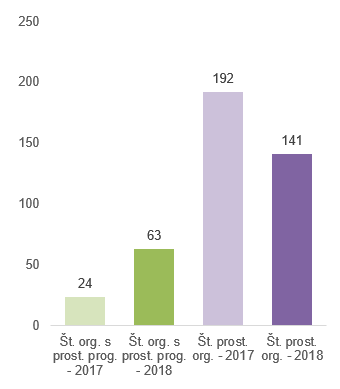 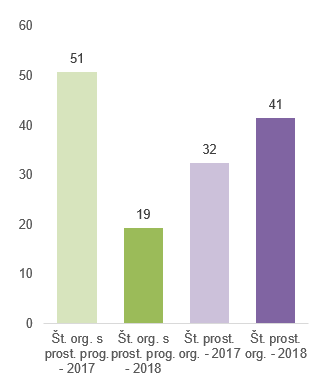 Grafikon 4: Prikaz povprečja števila prostovoljcev na organizacijo s prostovoljskim programom in prostovoljsko organizacijo v letih 2017 in 2018Grafikon 5: Prikaz povprečja števila opravljenih ur na prostovoljca v organizacijah s prostovoljskim programom in prostovoljskih organizacijah v letih 2017 in 2018Zap. št.Naziv prostovoljske organizacijeZap. št.Naziv organizacije s prostovoljskim programom1CANKARJEVA KNJIŽNICA2CENE ŠTUPAR - CILJ3CENTER ZA VARSTVO IN DELO GOLOVEC4CID PTUJ5CMK6CPND MARIBOR7CSD KOROŠKA8CSD LJUBLJANA9CSD MARIBOR10CSD OSREDNJA SLOVENIJA – VZHOD11CSD SEVERNA PRIMORSKA12CSD SPODNJE PODRAVJE13CSS ŠKOFJA LOKA14CUDV DRAGA15DDT16DOM DANICE VOGRINEC MARIBOR17DOM DR. JOŽETA POTRČA POLJČANE18DOM NA KRASU19DOM POČITKA MENGEŠ20DOM STAREJŠIH LOGATEC21DOM STAREJŠIH NA FARI22DOM STAREJŠIH OBČANOV ČRNOMELJ23DOM STAREJŠIH OBČANOV FUŽINE24DOM STAREJŠIH OBČANOV KRŠKO25DOM STAREJŠIH OBČANOV LJUBLJANA BEŽIGRAD26DOM STAREJŠIH OBČANOV LJUBLJANA VIČ RUDNIK27DOM STAREJŠIH OBČANOV LJUTOMER28DOM STAREJŠIH ŠENTJUR29DOM TABER30DOM TISJE ŠMARTNO PRI LITIJI31DOM UPOKOJENCEV CENTER32DOM UPOKOJENCEV DOMŽALE33DOM UPOKOJENCEV DR. FRANCETA BERGELJA, JESENICE34DOM UPOKOJENCEV IZOLA - CASA DEL PENSIONATO ISOLA35DOM UPOKOJENCEV ŠMARJE PRI JELŠAH36DOŠ II LENDAVA - 2. SZ. LENDVAI KÁI37DSO KAMNIK38DSO LJUBLJANA MOSTE-POLJE39DSO LJUBLJANA-ŠIŠKA40DUO IMPOLJCA41GLEDALIŠČE KOPER TEATRO CAPODISTRIA42GORIŠKI MUZEJ43INTEGRA INŠTITUT44JAVNI ZAVOD CENTER ZA MLADE DOMŽALE45JAVNI ZAVOD MLADI ZMAJI46JAVNI ZAVOD SNEŽNIK47JAVNI ZAVOD ŠKTM RADLJE OB DRAVI48KFBK49KNJIŽNICA ANTONA TOMAŽA LINHARTA RADOVLJICA50KNJIŽNICA DOMŽALE51KNJIŽNICA DR. TONETA PRETNARJA52KNJIŽNICA DRAVOGRAD53KNJIŽNICA MIRANA JARCA54KNJIŽNICA RADLJE OB DRAVI55KOROŠKA GALERIJA LIKOVNIH UMETNOSTI56KOROŠKI POKRAJINSKI MUZEJ57KRANJSKI VRTCI58KŠTM SEVNICA59KTRC RADEČE60KTS TRBOVLJE61KULTURNO DRUŠTVO ŽENSKA KOMPANIJA FRITULE62KULTURNO TURISTIČNO DRUŠTVO LOKOVEC63KULTURNO UMETNIŠKO IN ŠPORTNO DRUŠTVO BEHAR-ASSOCIAZIONE ARTI CULTURALI E SPORTIVE BEHAR64LEPI CAJTI65LJUDSKA UNIVERZA AJDOVŠČINA66LJUDSKA UNIVERZA CELJE67LJUDSKA UNIVERZA JESENICE68LJUDSKA UNIVERZA KRANJ69LJUDSKA UNIVERZA ORMOŽ70LJUDSKA UNIVERZA PTUJ71LJUDSKA UNIVERZA ROGAŠKA SLATINA72LJUDSKA UNIVERZA SLOVENSKA BISTRICA73LJUDSKA UNIVERZA ŠKOFJA LOKA74LJUDSKA UNIVERZA VELENJE75LU KRŠKO76LU NOVA GORICA77LUR78MAO79MC KRŠKO80MC ZOS81MCT82MESTNA KNJIŽNICA KRANJ83MGLC84MIKK MURSKA SOBOTA85MKC MARIBOR86MKL87MLADINSKI CENTER HRASTNIK88MLADINSKI CENTER VELENJE89MOCIS CENTER ZA IZOBRAŽEVANJE ODRASLIH90MUZEJ VELENJE91OBALNI DOM UPOKOJENCEV KOPER - CASA COSTIERA DEL PENSIONATO CAPODISTRIA92OKC93OKOLJSKO RAZISKOVALNI ZAVOD94OSNOVNA ŠOLA ANTONA ŽNIDERŠIČA ILIRSKA BISTRICA95OSNOVNA ŠOLA FRANA ROŠA96OSNOVNA ŠOLA JELA JANEŽIČA97OSNOVNA ŠOLA LEDINA98OSNOVNA ŠOLA POD GORO99OSNOVNA ŠOLA SIMONA JENKA KRANJ100OŠ DORNAVA101OŠ FRAM102OŠ IDRIJA103OŠ IVANA CANKARJA104OŠ KOPER105OŠ MILOJKE ŠTRUKELJ NOVA GORICA106OŠ OTOČEC107OŠ PRESERJE PRI RADOMLJAH108OŠ SOSTRO109PMPO110POKRAJINSKI MUZEJ CELJE111POKRAJINSKI MUZEJ KOPER, MUSEO REGIONALE DI CAPODISTRIA112POKRAJINSKI MUZEJ MARIBOR113POSOŠKI RAZVOJNI CENTER114PRIRODOSLOVNI MUZEJ SLOVENIJE115RA KOZJANSKO116RIC NOVO MESTO117RIS DVOREC RAKIČAN118RKS - OBMOČNO ZDRUŽENJE HRASTNIK119ROKODELSKI CENTER RIBNICA (RCR)120SB NOVA GORICA121SB NOVO MESTO122SNG DRAMA LJUBLJANA123SNG MARIBOR124SPLOŠNA BOLNIŠNICA CELJE125SPOTUR SLOVENJ GRADEC126SŠ ČRNOMELJ127SVZ HRASTOVEC128ŠD SIDRO129ŠPORTNI IN MLADINSKI CENTER PIRAN CENTRO SPORTIVO E GIOVANILE DI PIRANO130TRŽIŠKI MUZEJ131TURISTIČNO DRUŠTVO DOLINA - TURISZTIKAI EGYESÜLET VÖLGYIFALU132UGM133UKC LJUBLJANA134UM UKM135UPI ŽALEC136URI - SOČA137USTANOVA ZDENKE GUSTINČIČ, FUNDACIJA ZA DOBRO LJUDI IN NARAVE138VDC KRANJ139VDC NOVA GORICA140VDC POLŽ MARIBOR141VDC POSTOJNA142VDC TONČKE HOČEVAR143VINCENCIJEVA ZVEZA DOBROTE (VZD)144VRTEC JARŠE145VRTEC NOVA GORICA146VRTEC SLOV. KONJICE147VRTEC ŠKOFJA LOKA148ZA VSE JE DOST, Z.B.O. - SO. P.149ZAPOSLITVENI CENTER PAPILOT, POSAVJE150ZAVOD CMLC151ZAVOD ZA KULTURO, TURIZEM IN PROMOCIJO GORNJA RADGONA152ZAVOD ZA ŠPORT AJDOVŠČINA153ZAVOD ZA VARSTVO KULTURNE DEDIŠČINE SLOVENIJE - ZVKDS154ZAVOD ZNANJE POSTOJNA, JAVNI ZAVOD155ZIK ČRNOMELJ156ZKMŠ LITIJA157ZLU158ZOD LJUBLJANA159ZOO LJUBLJANA160ZPTM BREŽICE161ZRC SAZU162ZUDV DORNAVAPRILOGA 3Obrazložitev:Zakon o prostovoljstvu (Uradni list RS, št. 10/11, 16/11-popr. in 82/15) v šestem odstavku 41. člena določa, da mora ministrstvo, pristojno za javno upravo, na podlagi zbira podatkov, ki ga pripravi pristojna agencija za javno pravne evidence in storitve, pripraviti skupno poročilo o prostovoljstvu v Republiki Sloveniji za preteklo koledarsko leto in ga predložiti Vladi Republike Slovenije v seznanitev. Skladno z 41. členom zakona prostovoljske organizacije in organizacije s prostovoljskim programom, ki so vpisane v vpisnik, enkrat letno, na enotno predpisanem obrazcu, pripravijo poročilo o prostovoljstvu, ki ga predložijo pristojni organizaciji za javnopravne evidence in storitve, prek spletnega portala, istočasno z letnim poročilom, ki ga te organizacije predložijo v skladu s predpisi, ki določajo vodenje poslovnih knjig in pripravo letnih poročil.Ministrstvo je tako na podlagi zbirnih podatkov o prostovoljskem delu v Republiki Sloveniji za preteklo leto, ki jih je posredovala organizacija za javnopravne evidence in storitve, pripravilo skupno poročilo o prostovoljstvu za leto 2017.